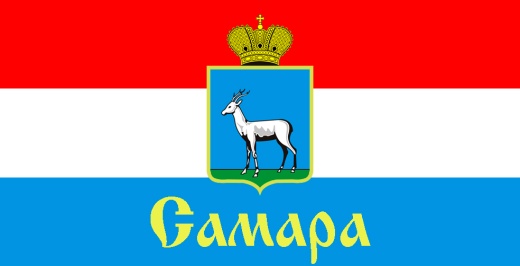 СОВЕТ ДЕПУТАТОВ КИРОВСКОГО ВНУТРИГОРОДСКОГО РАЙОНА ГОРОДСКОГО ОКРУГА САМАРА443077, г. Самара, пр. Кирова, 157, Тел.(846) 995-25-15РЕШЕНИЕот «20» февраля 2024 г. № 156О внесении изменений в Решение Совета депутатов Кировского внутригородского района городского округа Самара 
от 21 ноября 2023 года № 147 «О бюджете Кировского внутригородского района городского округа Самара Самарской области на 2024 год и на плановый период 2025 и 2026 годов»Рассмотрев представленный Главой Кировского внутригородского района городского округа Самара проект решения Совета депутатов Кировского внутригородского района городского округа Самара «О внесении изменений в Решение Совета депутатов Кировского внутригородского района городского округа Самара от 21 ноября 2023 года № 147 «О бюджете Кировского внутригородского района городского округа Самара Самарской области на 2024 год и на плановый период 2025 и 2026 годов», в соответствии со статьей 20 Закона Самарской области от 6 июля 2015 года №74-ГД «О разграничении полномочий между органами местного самоуправления городского округа Самара и внутригородских районов городского округа Самара по решению вопросов местного значения внутригородских районов», статьей 50 Устава Кировского внутригородского района городского округа Самара Самарской области, статьей 31 Положения «О бюджетном устройстве и бюджетном процессе Кировского внутригородского района городского округа Самара», утвержденного Решением Совета депутатов Кировского внутригородского района городского округа Самара от 28 января 2016 года №28, Совет депутатов Кировского внутригородского района городского округа СамараРЕШИЛ:Внести в Решение Совета депутатов Кировского внутригородского района городского округа Самара от 21 ноября 2023 года  № 147 «О бюджете Кировского внутригородского района городского округа Самара Самарской области на 2024 год и на плановый период 2025 и 2026 годов» (далее - Решение) (в редакции Решения Совета депутатов Кировского внутригородского района городского округа Самара от 19.12.2023 №150) следующие изменения:1.1. Пункт 1 Решения изложить в новой редакции:«1. Утвердить основные характеристики бюджета Кировского внутригородского района городского округа Самара Самарской области (далее - бюджет Кировского внутригородского района) на 2024 год:- общий объем доходов – 303 547,8 тыс. рублей;- общий объем расходов – 370 175,0 тыс. рублей;- дефицит – 66 627,2 тыс. рублей.».1.2. Приложение 1 «Источники финансирования дефицита бюджета Кировского внутригородского района городского округа Самара Самарской области, перечень статей источников финансирования дефицита бюджета Кировского внутригородского района городского округа Самара Самарской области на 2024 год» к Решению изложить в новой редакции согласно приложению 1 к настоящему решению.1.3. Приложение 5 «Ведомственная структура расходов бюджета Кировского внутригородского района городского округа Самара Самарской области на 2024 год» к Решению изложить в новой редакции согласно приложению 2 к настоящему решению.1.4. Приложение 7 «Распределение бюджетных ассигнований на 2024 год по разделам, подразделам, целевым статьям (муниципальным программам и непрограммным направлениям деятельности) и группам (группам и подгруппам) видов расходов классификации расходов бюджета Кировского внутригородского района городского округа Самара Самарской области» к Решению изложить в новой редакции согласно приложению 3 к настоящему решению.1.5. Приложение 9 «Перечень программ Кировского внутригородского района городского округа Самара, финансирование которых предусмотрено расходной частью бюджета Кировского внутригородского района городского округа Самара Самарской области на 2024 год» к Решению изложить в новой редакции согласно приложению 4 к настоящему решению.1.6. Приложение 11 «Объем бюджетных ассигнований на финансовое обеспечение реализации программ Кировского внутригородского района городского округа Самара в составе ведомственной структуры расходов бюджета Кировского внутригородского района городского округа Самара Самарской области на 2024 год» к Решению изложить в новой редакции согласно приложению 5 к настоящему решению.Официально опубликовать настоящее решение.Настоящее решение вступает в силу со дня его официального опубликования.Контроль за исполнением настоящего решения возложить на комитет по бюджету, налогам и экономике.Глава Кировского внутригородского района 	                                                           И.А. РудаковПредседательСовета депутатов 	                                                                   С.Ю. Пушкин